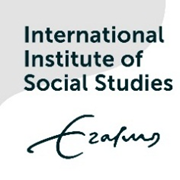 The International Institute of Social Studies (ISS), part of Erasmus University Rotterdam and located in The Hague (The Netherlands), is recruiting outstanding students for5 PhD fellowships in Development Studieswithin the ISS research programme Global Development and Social JusticeThematic areasIn the 2016 round, four fellowships are available for research related to the following cross-cutting themes in the ISS research programme Global Development and Social Justice:Migration;Environment and climate change;Social protection and inequality; andConflict.The institute has a clear preference to recruit PhD students who are working on one of these themes from an interdisciplinary approach to development research. We favour proposals that speak to more than one of the four current research lines of the ISS research programme (see http://www.iss.nl/research/research_programmes).In the 2016 round, one fellowship is available for research on topics related to the Centre for Frugal Innovation in Africa (see http://www.cfia.nl). Possible frameworks for a research proposal include: local economic development; innovation systems and technological capabilities; governance, business systems and value chains; and institutional theory and structured learning. Next to these frameworks, applicants are free to propose alternatives or combinations. Research proposals can focus on either the micro, meso or macro level of analysis, or propose a combination thereof. In terms of geography, there is a preference for the research proposal to focus on empirical work carried out at least partly in Africa.Terms of the fellowshipsThe PhD fellowships are for a maximum period of four years, starting 1 September 2016 or as soon thereafter as possible.PhD students will receive a fellowship of €1,630 per month, plus an additional allowance to cover the costs of their field work, which normally takes place during the second year into the PhD programme.RequirementsThe PhD fellowships are available only for citizens of countries that are not part of the European Economic Area.For all fellowships, applicants should submit the following:Proof of having obtained an MA Degree in one of the Social Sciences or equivalent, comprising at least four years of study at an internationally recognised university or Institute for Higher Education, as evidenced by certified copies of degrees and diplomas, and by copies of academic transcripts. A research proposal in one of the areas indicated above (4-6 pages).Good command of English, both orally and in writing, as evidenced by holding a degree from an English-speaking university or by supplying the results of a proficiency test from a recognised authority (such as TOEFL, IELTS or British Council).Names of at least three referees, who should be able to provide information about the applicant’s academic strengths.ApplicationsApplications for the five fellowships can be sent to:The ISS selection committee PhD fellowships 2016phdfellowships2016@iss.nlMore information can be obtained from Professor Wil Hout, Deputy Rector for Research, hout@iss.nl Deadline Applications should be submitted by 15 June 2016